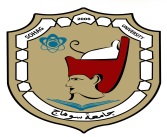 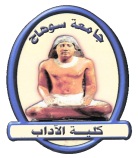 نموذج  رقم (10)	جامعة سوهاج كلية الآداب  – قسم الدراسات اليونانية واللاتينية        (   توصيف مقرر دراسي   )التاريخ : 10/1/2022م       أستاذ المادة                                                                                      رئيس القسم   (أ.د. طه محمد زكي عبد المعطي)                                                                (أ.د. كريم مصلح صالح)                       نموذج  رقم (10)	جامعة سوهاج كلية الآداب  – قسم الدراسات اليونانية واللاتينية        (   توصيف مقرر دراسي   )التاريخ :        أستاذ المادة                                                                                      رئيس القسم   ( أ.د. طه محمد زكي عبد المعطي)                                                                (أ.د. كريم مصلح صالح)                       نموذج  رقم (10)	جامعة سوهاج كلية الآداب  – قسم الدراسات اليونانية واللاتينية        (   توصيف مقرر دراسي   )التاريخ :        أستاذ المادة                                                                                      رئيس القسم   ( أ.د. طه محمد زكي عبد المعطي)                                                                (أ.د. كريم مصلح صالح)                       1- بيانات المقرر 1- بيانات المقرر 1- بيانات المقرر الرمز الكودى : Class 114إسم المقرر : اللغة الإيطالية (1)الفرقة / الأولىالتخصص : الدراسات اليونانية واللاتينيةعدد الوحدات الدراسية: نظري: 2          عملي: -عدد الوحدات الدراسية: نظري: 2          عملي: -2- هدف المقرر :بنهاية هذا المقرر يجب أن يكون الطالب قادرا على : التعرف على الأبجدية الإيطالية، والتمييز بين الحروف الساكنة والمتحركة، وطريقة النطق السليم لكلا النوعين من الحروف.التعرف على أشكال الإسم في اللغة الإيطالية بنوعيه (المؤنث والمذكر)، (المفرد والجمع).التمييز بين أدوات تعريف الإسم (المذكر والمؤنث)، (المفرد والجمع).4-  التمييز بين أدوات النكرة الخاصة بالإسم (المذكر والمؤنث)، (المفرد والجمع).5- التعرف على الضمائر الشخصية في اللغة الإيطالية.6- طرق توظيف فعلي (الكون والملكية) في زمن المضارع الإخباري.      7- التمييز بين مجموعات الأفعال القياسية الثلاثة، وإتقان طريقة تصريفها في زمن المضارع الإخبارى المبني للمعلوم.     8- اتقان تصريف الأفعال غير القياسية في زمن المضارع الإخباري المبني للمعلوم.     9- التعرف على الأشكال المختلفة للصفات وطريقة توظيفها مع الاسم الموصوف من الناحية البنائية.  3- المستهدف من تدريس المقرر : بنهاية هذا المقرر يجب أن يكون الطالب قادرا على أن:3- المستهدف من تدريس المقرر : بنهاية هذا المقرر يجب أن يكون الطالب قادرا على أن:أ- المعلومات والمفاهيم :1- الأبجدية الإيطالية.2- أدوات التعريف.3- أدوات النكرة.4- الأسماء بنوعيها (المؤنث والمذكر)، (المفرد والجمع).5- الضمائر الشخصية.6- فعل الكون في المضارع الإخباري.7- فعل الملكية في المضارع الإخباري.8- مجموعات الأفعال القياسية في زمن المضارع الإخباري المبني للمعلوم.9- الأفعال غير القياسية في زمن المضارع الإخباري المبني للمعلوم.10- الصفات.ب- المهارات الذهنية :1- أن يكتسب الطالب القدرة على التمييز بين المفردات (المذكر والمؤنث) و(المفرد والجمع) وبالتالي تنمية تفكيره الذهني.2- أن يستوعب الطالب أنماط الأفعال المختلفة وطريقة توظيفها بين مفردات الحياة اليومية.3- أن يمتلك الطالب خاصية الباحث اللغوي في تفسير المعلومات وربطها من خلال قراءة النصوص في شتى المجالات.4- تنمية التفكير اللغوي الإيجابي لدى الطلاب.5- أن يتمتع الطالب بحالة التأهب والحس اللغوي المستمر للظواهر اللغوية المتعددة والمتجددة.ج- المهارات المهنية:1- أن يكتسب الطالب القدرة على قراءة النص قراءة سليمة.2- أن يكتسب الطالب مهارات البحث العلمي اللغوي.3- أن يكتسب الطالب القدرة علي تجميع المعلومات من خلال قرائته لنص معين.4- أن يكتسب الطالب القدرة على تحليل المعلومات المشتمل عليها النص.5- أن يتولد لدى الطالب الخبرة في التعرف علي التركيبات اللغوية المختلفة والمتعددة.6- أن يكتسب الطالب القدرة في التعامل مع التدريبات اللغوية المختلفة في مواقف متعددة. د- المهارات العامة                                                                                                                                                                                                                                                 1- أن يكتسب الطالب مهارات التعليم الفعال.2- أن يكتسب الطالب بعض المهارات اللغوية من خلال الحاسب الآلي.3- أن يكتسب الطالب روح العمل الجماعي من خلال بعض الممارسات اللغوية.4- أن يكتسب الطالب مهارات المشاركة الإيجابية من خلال بعض التدريبات اللغوية.5- أن يكتسب الطالب مهارات مواجهة بعض المشكلات اللغوية في المواقف المختلفة وكيفية حلها.6- أن يكتسب الطالب القدرة على استخدام ما تعلمه في مواقف جديدة.7- أن يكتسب الطالب القدرة علي تقييم بعض النصوص من الناحية اللغوية في ضوء ما درس من قواعد وأسس لغوية.4- محتوى المقرر :1- الأبجدية الإيطالية.2- أدوات التعريف.3- أدوات النكرة.4- الأسماء بنوعيها (المؤنث والمذكر)، (المفرد والجمع).5- الضمائر الشخصية.6- فعل الكون في المضارع الإخباري.7- فعل الملكية في المضارع الإخباري.8- مجموعات الأفعال القياسية في زمن المضارع الإخباري المبني للمعلوم.9- الأفعال غير القياسية في زمن المضارع الإخباري المبني للمعلوم.10- الصفات.5- أساليب التعليم والتعلم :1- أساليب التعليم والتعلم التقليدية (المحاضرة والإلقاء).2- أساليب التعليم والتعلم غير التقليدية:أ- التعليم النشط.ب- التعليم الذاتي.جـ- التعليم الإلكتروني6- أساليب التعليم والتعلم للطلاب ذوى القدرات المحدودة :  لا يوجد                       7- تقويم الطلاب :                                                                  7- تقويم الطلاب :                                                                  أ- الأساليب المستخدمة 1- اختبارات دورية شفهية وتحريرية (أثناء الفصل الدراسي).2- اختبار ميدتيرم3- اختبار نهاية الفصل الدراسي.ب- التوقيت 1- اختبار الميدتيرم: (ساعة).2- اختبار نهاية الفصل الدراسي: ( ثلاث ساعات).ج- توزيع الدرجات1- (10 درجة نشاط).2- (10 درجة – امتحان ميدتيرم).3- (80 درجة – امتحان نهاية الفصل الدراسي). 8- قائمة الكتب الدراسية والمراجع :8- قائمة الكتب الدراسية والمراجع :أ- مذكراتRichard Olly, Italian Short Stories for beginners, London 2014.Angelo Chiuchiù, in italiano, grammatica italiana per stranieri, corso multimediale di lingua e civilità, livello elementare avanzato, (Ed. Guerra), Perugia 1995.Sylvia Lymbery, Italian Complete Course For beginners, Routledge, London and New York 2005.Franca Merlonghi, Joseph A. Tursi, Oggi in Italia, First Course In Italian, Ninth Edition, State University of New York, Boston College 2012.ب- كتب ملزمةج- كتب مقترحةد- دوريات علمية أو نشرات .... إلخ1- بيانات المقرر 1- بيانات المقرر 1- بيانات المقرر الرمز الكودى : Class 112إسم المقرر : اللغة اللاتينية (مستوى أول)الفرقة / الأولىالتخصص : الدراسات اليونانية واللاتينيةعدد الوحدات الدراسية :          نظرى:                 4                 عملى: -عدد الوحدات الدراسية :          نظرى:                 4                 عملى: -2- هدف المقرر :بنهاية هذا المقرر يجب أن يكون الطالب قادرا على :1- التعرف علي الأبجدية اللاتينية والتصريف الأول للأسماء.2- التدريب علي التصريف الأول من الأسماء. 3- التعرف على التصريف الثانى للأسماء.4- التدريب علي التصريف الثاني من الأسماء.5- التعرف على التصريف الأول للافعال في زمن (المضارع).6- التدريب علي على التصريف الأول للافعال في زمن (المضارع).7- التعرف على التصريف الأول للأفعال في زمن (الماضى المستمر).8- التدريب علي التصريف الأول للأفعال في زمن (الماضى المستمر).9- التعرف على التصريف الأول للأفعال في زمن (المستقبل).10- التدريب على التصريف الأول للأفعال في زمن (المستقبل).11- التعرف على التصريف الثانى للأفعال في زمن (المضارع).12- التدريب على التصريف الثانى للأفعال في زمن (المضارع).11- التعرف على التصريف الثانى للأفعال في زمن (الماضى المستمر).12- التدريب على التصريف الثانى للأفعال في زمن (الماضى المستمر).11- التعرف على التصريف الثانى للأفعال في زمن (المستقبل).12- التدريب على التصريف الثانى للأفعال في زمن (المستقبل).13- التعرف على التصريف الأول من الصفات.14- التدريب على التصريف الأول من الصفات.3- المستهدف من تدريس المقرر : بنهاية هذا المقرر يجب أن يكون الطالب قادرا على أن:3- المستهدف من تدريس المقرر : بنهاية هذا المقرر يجب أن يكون الطالب قادرا على أن:أ- المعلومات والمفاهيم :1- الأبجدية اللاتينية والتصريف الأول للأسماء.2- التصريف الثانى للأسماء.3- التصريف الأول للأفعال (مضارع).4- التصريف الأول للأفعال (ماضى مستمر).5- التصريف الأول للأفعال (مستقبل).6- التصريف الثانى للأفعال (مضارع).7- التصريف الثانى للافعال (ماضى مستمر).8- التصريف الثاني للأفعال (مستقبل).9- التصريف الأول من الصفات.ب- المهارات الذهنية :1- أن يكتسب الطالب القدرة على التمييز بين المفردات (المذكر والمؤنث) و(المفرد والجمع) وبالتالي تنمية تفكيره الذهني.2- أن يستوعب الطالب أنماط الأفعال المختلفة وطريقة توظيفها.3- أن يمتلك الطالب خاصية الباحث اللغوي في تفسير المعلومات وربطها من خلال قراءة النصوص في شتى المجالات.4- تنمية التفكير اللغوي الإيجابي لدى الطلاب.5- أن يتمتع الطالب بحالة التأهب والحس اللغوي المستمر للظواهر اللغوية المتعددة والمتجددة.ج- المهارات المهنية:1- أن يكتسب الطالب القدرة على قراءة النص قراءة سليمة.2- أن يكتسب الطالب مهارات البحث العلمي اللغوي.3- أن يكتسب الطالب القدرة علي تجميع المعلومات من خلال قرائته لنص معين.4- أن يكتسب الطالب القدرة على تحليل المعلومات المشتمل عليها النص.5- أن يتولد لدى الطالب الخبرة في التعرف علي التركيبات اللغوية المختلفة والمتعددة.6- أن يكتسب الطالب القدرة في التعامل مع التدريبات اللغوية المختلفة في مواقف متعددة.د- المهارات العامة                                                                                                                                                                                                                                                 - أن يكتسب الطالب مهارات التعليم الفعال.2- أن يكتسب الطالب بعض المهارات اللغوية من خلال الحاسب الآلي.3- أن يكتسب الطالب روح العمل الجماعي من خلال بعض الممارسات اللغوية.4- أن يكتسب الطالب مهارات المشاركة الإيجابية من خلال بعض التدريبات اللغوية.5- أن يكتسب الطالب مهارات مواجهة بعض المشكلات اللغوية في المواقف المختلفة وكيفية حلها.6- أن يكتسب الطالب القدرة على استخدام ما تعلمه في مواقف جديدة.7- أن يكتسب الطالب القدرة علي تقييم بعض النصوص من الناحية اللغوية في ضوء ما درس من قواعد وأسس لغوية.4- محتوى المقرر :1- الأبجدية اللاتينية والتصريف الأول للأسماء.2- تمارين.3- التصريف الثانى للأسماء.4- تمارين.5- التصريف الأول للأفعال (مضارع).6- تمارين.7- التصريف الأول للأفعال (ماضى مستمر).8- تمارين.7- التصريف الأول للأفعال (مستقبل).8- تمارين.9- التصريف الثانى للأفعال (مضارع).10- تمارين.11- التصريف الثانى للافعال (ماضى مستمر).12- تمارين.13- التصريف الثاني للأفعال (مستقبل).14- تمارين.15- التصريف الأول من الصفات.16- تمارين.17- امتحان اعمال السنة.5- أساليب التعليم والتعلم :1- أساليب التعليم والتعلم التقليدية (المحاضرة والإلقاء).2- أساليب التعليم والتعلم غير التقليدية:أ- التعليم النشط.ب- التعليم الذاتي.جـ- التعليم الإلكتروني6- أساليب التعليم والتعلم للطلاب ذوى القدرات المحدودة :لا يوجد                   7- تقويم الطلاب :                                                                  7- تقويم الطلاب :                                                                  أ- الأساليب المستخدمة  1- اختبارات دورية شفهية وتحريرية (أثناء الفصل الدراسي).2- اختبار ميدتيرم3- اختبار نهاية الفصل الدراسي.ب- التوقيت - اختبار الميدتيرم: (ساعة).2- اختبار نهاية الفصل الدراسي: ( ثلاث ساعات).ج- توزيع الدرجات1- (10 درجة نشاط).2- (10 درجة – امتحان ميدتيرم).3- (80 درجة – امتحان نهاية الفصل الدراسي).8- قائمة الكتب الدراسية والمراجع :8- قائمة الكتب الدراسية والمراجع :أ- مذكراتDaniel J.Taylor 1975, Declinatio: A Study of the Linguistic Theory of Marcus Terentius Varro, studies in the history of linguistics vol.(2), Amesterdam-John Benjamins B.V.Fugier, Huguette 1983, Le syntagme nominal en Latin classique- In Aufstieg und Niedergang der romischen Welt, Wolfgang Haase (ed.). Giulio Giannecchini 1986, Pre-Nominal Adjective Position, Papers on Grammar vol.(II), Edited By Gualtiero Calboli, Bologna, CLUEB,  pp.28-41.                                                 Hertzon, Robert 1978, On the relative order of adjectives. in Language Universals. Papers from the Conference Held at Gummersbach near Cologne, Germany, October 3-8, Tubingen.Marouzeau, Jules 1922, L'ordre des mots dans la phrase latine, vol.I. Les groups nominaux, Paris, Champion.                                                    Marouzeau, Jules 1953, L'ordre des mots en latin, Volume complementaire Paris: les Belles Lettres.                                                   Menk, Edgar A. 1925, The position of possessive pronoun in Cicero's Orations, Grand Fork IA: University of Iowa.                        	 Olga Spevak 2010, Constituent Order in Classical Latin Prose, Studies in Language Campanion, series 117, John Benjamins B.V.                       Pinkster, Ham 1972, On Latin Adverbs, Amesterdam, North-Holland.  Risselada, Rodie 1989, coordination and juxtaposition of adjectives in the Latin NP, Glotta 62.Robert Maltby: A Lexicon of Ancient Etymologies, Published by Francis Carins Ltd., University of Leeds, Great Britain, 1991.Sutter, Marc de 1986, A theory of word order within the Latin noun phrase, based on Cato's De agricultura. In Studies in Latin Literature and Roman History 4, Carl Deroux (ed.), Brussels: Latomus.                                                                                                                                    ب- كتب ملزمةج- كتب مقترحةد- دوريات علمية أو نشرات .... إلخ1- بيانات المقرر 1- بيانات المقرر 1- بيانات المقرر الرمز الكودى : Class 112إسم المقرر : اللغة اللاتينية (مستوى ثاني)الفرقة / الأولىالتخصص : الدراسات اليونانية واللاتينيةعدد الوحدات الدراسية :          نظرى:                 4                 عملى: -عدد الوحدات الدراسية :          نظرى:                 4                 عملى: -2- هدف المقرر :بنهاية هذا المقرر يجب أن يكون الطالب قادرا على :1- التعرف علي التصريف الثالث من الأسماء. 2- التدريب علي التصريف الثالث من الأسماء.3- التعرف على التصريف الثالث للافعال في زمن (المضارع).4- التدريب على التصريف الثالث للافعال في زمن (المضارع).5- التعرف على التصريف الثالث للأفعال في زمن (الماضى المستمر).6- التدريب علي التصريف الثالث للأفعال في زمن (الماضى المستمر).7- التعرف على التصريف الثالث للأفعال في زمن (المستقبل).8- التدريب على التصريف الثالث للأفعال في زمن (المستقبل).9- التعرف على التصريف الرابع للأفعال في زمن (المضارع).10- التدريب على التصريف الرابع للأفعال في زمن (المضارع).11- التعرف على التصريف الرابع للأفعال في زمن (الماضى المستمر).12- التدريب على التصريف الرابع للأفعال في زمن (الماضى المستمر).13- التعرف على التصريف الرابع للأفعال في زمن (المستقبل).14- التدريب على التصريف الرابع للأفعال في زمن (المستقبل).15- التعرف على التصريف الخامس للأفعال في زمن (المضارع).16- التدريب على التصريف الخامس للأفعال في زمن (المضارع).17- التعرف على التصريف الخامس للأفعال في زمن (الماضى المستمر).18- التدريب على التصريف الخامس للأفعال في زمن (الماضى المستمر).19- التعرف على التصريف الخامس للأفعال في زمن (المستقبل).20- التدريب على التصريف الخامس للأفعال في زمن (المستقبل).21- التعرف على التصريف الثاني من الصفات.22- التدريب على التصريف الثاني من الصفات.3- المستهدف من تدريس المقرر : بنهاية هذا المقرر يجب أن يكون الطالب قادرا على أن:3- المستهدف من تدريس المقرر : بنهاية هذا المقرر يجب أن يكون الطالب قادرا على أن:أ- المعلومات والمفاهيم :1- التصريف الثالث من الأسماء. 2- التصريف الثالث للافعال في زمن (المضارع).3- التصريف الثالث للأفعال في زمن (الماضى المستمر).4- التصريف الثالث للأفعال في زمن (المستقبل).5- التصريف الرابع للأفعال في زمن (المضارع).6- التصريف الرابع للأفعال في زمن (الماضى المستمر).7- التصريف الرابع للأفعال في زمن (المستقبل).8- التصريف الخامس للأفعال في زمن (المضارع).9- التصريف الخامس للأفعال في زمن (الماضى المستمر).10- التصريف الخامس للأفعال في زمن (المستقبل).11- التصريف الثاني من الصفات.ب- المهارات الذهنية :1- أن يكتسب الطالب القدرة على التمييز بين المفردات (المذكر والمؤنث) و(المفرد والجمع) وبالتالي تنمية تفكيره الذهني.2- أن يستوعب الطالب أنماط الأفعال المختلفة وطريقة توظيفها.3- أن يمتلك الطالب خاصية الباحث اللغوي في تفسير المعلومات وربطها من خلال قراءة النصوص في شتى المجالات.4- تنمية التفكير اللغوي الإيجابي لدى الطلاب.5- أن يتمتع الطالب بحالة التأهب والحس اللغوي المستمر للظواهر اللغوية المتعددة والمتجددة.ج- المهارات المهنية:1- أن يكتسب الطالب القدرة على قراءة النص قراءة سليمة.2- أن يكتسب الطالب مهارات البحث العلمي اللغوي.3- أن يكتسب الطالب القدرة علي تجميع المعلومات من خلال قرائته لنص معين.4- أن يكتسب الطالب القدرة على تحليل المعلومات المشتمل عليها النص.5- أن يتولد لدى الطالب الخبرة في التعرف علي التركيبات اللغوية المختلفة والمتعددة.6- أن يكتسب الطالب القدرة في التعامل مع التدريبات اللغوية المختلفة في مواقف متعددة.د- المهارات العامة                                                                                                                                                                                                                                                 - أن يكتسب الطالب مهارات التعليم الفعال.2- أن يكتسب الطالب بعض المهارات اللغوية من خلال الحاسب الآلي.3- أن يكتسب الطالب روح العمل الجماعي من خلال بعض الممارسات اللغوية.4- أن يكتسب الطالب مهارات المشاركة الإيجابية من خلال بعض التدريبات اللغوية.5- أن يكتسب الطالب مهارات مواجهة بعض المشكلات اللغوية في المواقف المختلفة وكيفية حلها.6- أن يكتسب الطالب القدرة على استخدام ما تعلمه في مواقف جديدة.7- أن يكتسب الطالب القدرة علي تقييم بعض النصوص من الناحية اللغوية في ضوء ما درس من قواعد وأسس لغوية.4- محتوى المقرر :بنهاية هذا المقرر يجب أن يكون الطالب قادرا على :1- التصريف الثالث من الأسماء. 2- التدريب على التصريف الثالث من الأسماء.3- التصريف الثالث للافعال في زمن (المضارع).4- التدريب على التصريف الثالث للافعال في زمن (المضارع).5- التصريف الثالث للأفعال في زمن (الماضى المستمر).6- التدريب على التصريف الثالث للأفعال في زمن (الماضى المستمر).7- التصريف الثالث للأفعال في زمن (المستقبل).8- التدريب على التصريف الثالث للأفعال في زمن (المستقبل).9- التصريف الرابع للأفعال في زمن (المضارع).10- التدريب على التصريف الرابع للأفعال في زمن (المضارع).11- التصريف الرابع للأفعال في زمن (الماضى المستمر).12- التدريب على التصريف الرابع للأفعال في زمن (الماضى المستمر).13- التصريف الرابع للأفعال في زمن (المستقبل).14- التدريب على التصريف الرابع للأفعال في زمن (المستقبل).15- التصريف الخامس للأفعال في زمن (المضارع).16- التدريب على التصريف الخامس للأفعال في زمن (المضارع).17- التصريف الخامس للأفعال في زمن (الماضى المستمر).18- التدريب على التصريف الخامس للأفعال في زمن (الماضى المستمر).19- التصريف الخامس للأفعال في زمن (المستقبل).20- التدريب على التصريف الخامس للأفعال في زمن (المستقبل).21- التصريف الثاني من الصفات.22- التدريب على التصريف الثاني من الصفات.5- أساليب التعليم والتعلم :1- أساليب التعليم والتعلم التقليدية (المحاضرة والإلقاء).2- أساليب التعليم والتعلم غير التقليدية:أ- التعليم النشط.ب- التعليم الذاتي.جـ- التعليم الإلكتروني6- أساليب التعليم والتعلم للطلاب ذوى القدرات المحدودة :لا يوجد                   7- تقويم الطلاب :                                                                  7- تقويم الطلاب :                                                                  أ- الأساليب المستخدمة  1- اختبارات دورية شفهية وتحريرية (أثناء الفصل الدراسي).2- اختبار ميدتيرم3- اختبار نهاية الفصل الدراسي.ب- التوقيت - اختبار الميدتيرم: (ساعة).2- اختبار نهاية الفصل الدراسي: ( ثلاث ساعات).ج- توزيع الدرجات1- (10 درجة نشاط).2- (10 درجة – امتحان ميدتيرم).3- (80 درجة – امتحان نهاية الفصل الدراسي).8- قائمة الكتب الدراسية والمراجع :8- قائمة الكتب الدراسية والمراجع :أ- مذكراتDaniel J.Taylor 1975, Declinatio: A Study of the Linguistic Theory of Marcus Terentius Varro, studies in the history of linguistics vol.(2), Amesterdam-John Benjamins B.V.Fugier, Huguette 1983, Le syntagme nominal en Latin classique- In Aufstieg und Niedergang der romischen Welt, Wolfgang Haase (ed.). Giulio Giannecchini 1986, Pre-Nominal Adjective Position, Papers on Grammar vol.(II), Edited By Gualtiero Calboli, Bologna, CLUEB,  pp.28-41.                                                 Hertzon, Robert 1978, On the relative order of adjectives. in Language Universals. Papers from the Conference Held at Gummersbach near Cologne, Germany, October 3-8, Tubingen.Marouzeau, Jules 1922, L'ordre des mots dans la phrase latine, vol.I. Les groups nominaux, Paris, Champion.                                                    Marouzeau, Jules 1953, L'ordre des mots en latin, Volume complementaire Paris: les Belles Lettres.                                                   Menk, Edgar A. 1925, The position of possessive pronoun in Cicero's Orations, Grand Fork IA: University of Iowa.                        	 Olga Spevak 2010, Constituent Order in Classical Latin Prose, Studies in Language Campanion, series 117, John Benjamins B.V.                       Pinkster, Ham 1972, On Latin Adverbs, Amesterdam, North-Holland.  Risselada, Rodie 1989, coordination and juxtaposition of adjectives in the Latin NP, Glotta 62.Robert Maltby: A Lexicon of Ancient Etymologies, Published by Francis Carins Ltd., University of Leeds, Great Britain, 1991.Sutter, Marc de 1986, A theory of word order within the Latin noun phrase, based on Cato's De agricultura. In Studies in Latin Literature and Roman History 4, Carl Deroux (ed.), Brussels: Latomus.                                                                                                                                    ب- كتب ملزمةج- كتب مقترحةد- دوريات علمية أو نشرات .... إلخ